               BOSNA I HERCEGOVINA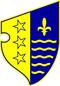 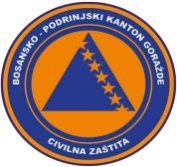                FEDERACIJA BOSNE I HERCEGOVINE               BOSANSKO-PODRINJSKI KANTON GORAŽDE                Kantonalna uprava civilne zaštiteKANTONALNI OPERATIVNI CENTARBroj:17-40-1-31/22Goražde, 01.02.2022.godine. Na osnovu člana 152. Zakona o zaštiti i spašavanju ljudi i materijalnih dobara od prirodnih i drugih nesreća ("Službene novine Federacije Bosne i Hercegovine", broj: 39/03, 22/06 i 43/10), a u vezi sa čl. 12. i 14. Pravilnika o organizovanju i funkcionisanju operativnih centara civilne zaštite ("Službene novine Federacije Bosne i Hercegovine", broj 09/19), dostavljamo Vam:R E D O V N I   I Z V J E Š T A JNa području BPK Goražde u posljednja 24 sata zabilježeno je slijedeće:Prema informacijama KMUP-a Goražde u posljednja 24 sata na području BPK-a Goražde nisu zabilježene pojave opasnosti koje ugrožavaju ljude i materijalna dobra.	  Prema informaciji dobijenoj od Urgentnog centra Kantonalne bolnice Goražde, u posljednja 24 sata u Urgentnom centru obavljeno je 47 pregleda.Jedan pacijenat  je zadržan u Kantonalnoj bolnici Goražde radi daljeg liječenja.. 	  Vodastaji svih vodotokova na području BPK Goražde su stabilni, u granicama za ovo doba godine i nema nikakvih opasnosti od poplava.	  Nije zabilježena pojava novih, niti aktiviranja postojećih klizišta.  	          Kada je riječ o vodosnadbjevanju na području BPK Goražde, u posljednja 24 sata  nije bilo prekida u snadbjevanju stanovništva vodom.	           	           Prema informaciji Elektrodistribucije-poslovna jedinica Goražde u posljednja 24 sata napajanje električnom energijom na području BPK-a Goražde bilo je uredno. 	           Prema informacijama koje smo dobili od Direkcije za ceste BPK-a Goražde, regionalni putevi R-448 Podkozara-Goražde-Hrenovica i R-448A Osanica-Ilovača-Prača su prohodni, zimske službe su na terenu i rade na čišćenju saobraćajnica od snijega koji je tokom protekle  noći napadao. Saobraćaj se odvija otežano zbog ugaženog snijega i poledice na pojedinim dijelovima cesta uslijed izrazito niskih temperatura vozači se mole za oprez. Visina snijega na području BPK-a iznosi oko 5 centimetara u nižim do 40 centimetara u višim predjelima.A tim FUCZ-e koji radi na području BPK-a GoraždeDana, 31-01.2022.godine nakon dojave građana o pronalasku NUS-a u mjestu Gornje Bare, općina Pale u FBiH, A tim FUCZ-e je istog dana izašao na lice mjesta gdje su preuzeli jednu ručnu bombu koju  su propisno uskladištili.DNEVNI IZVJEŠTAJo epidemiološkoj situaciji u vezi COVID-19 na području BPK Goražde           Zaključno sa 31.01. pod zdravstvenim nadzorom je 355 osoba sa područja BPK Goražde.Dana 31.01.2022.godine  uzorkovan je materijal kod  88 osoba, 62  Dom zdravlja Gorazde,  13 u  Kantonalnoj  bolnici Goražde , 3 iz općine Foča u FBiH,8 iz općine Pale u FBiH i 2 u  Eurofarmu.Završena su testiranja i prema rezultatima 34 ( trideset četiri ) osobe su  pozitivne  na COVID-19 i to  29 iz Grada Gorazde, 3 iz općine Foča u FBiH i 2 iz općine Pale u FBiH.U protekla 24 h oporavljene su  33 osobe od COVID -19.Zaključno sa  31.01.2022.godine na području BPK   251 (dvije stotine pedeset jedna) osoba je aktivno zaražena koronavirusom (COVID-19), oporavljeno je ukupno 3202 osobe, a 117 osoba je preminulo i to (107 iz Grada Goražde , 7  iz općine Foča u FBiH , 3 iz općine Pale u FBiH).Trenutno se nalazi 25  osoba  na bolničkom liječenju, 15 u  Sarajevu  i 10 Vanbolnički izolatorij Kantonalne bolnice Goražde  ( 5 na kiseoničkoj potpori ).DOSTAVLJENO :                                                                  DEŽURNI OPERATIVAC   1. Premijerki Vlade BPK Goražde,                 			         Edin Hodžić2. Direktoru KUCZ BPK Goražde, 3.Služba civilne zaštite Grada Goražda,4.Služba civilne zaštite općine Pale FBiH,5.Služba civilne zaštite Općine Foča FBiH		     	                 6. a/a.-                                                                                     odHHHHJHHHhjsdkjkfeklAdresa: Ul. 1. Slavne višegradske brigade 2a, 73000 Goražde, BiH   Tel: 038 224 027, Fax: 038 228 729, mail: kocbpk@gmail.comIzvještaj za dan:31.01.2022.